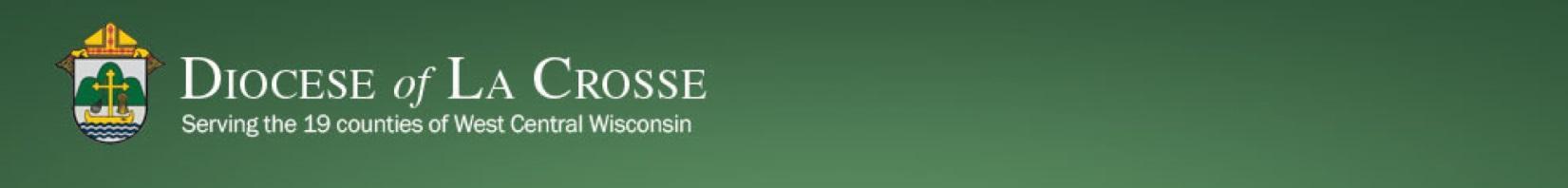 Chancery Bulletin - Vol. 8, No. 6.1 | June 6, 2023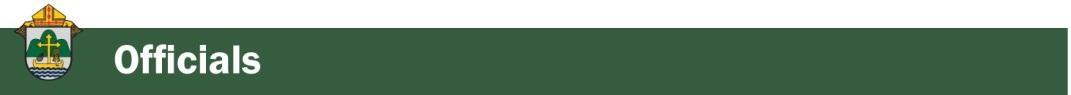 No items this week.<<Top >>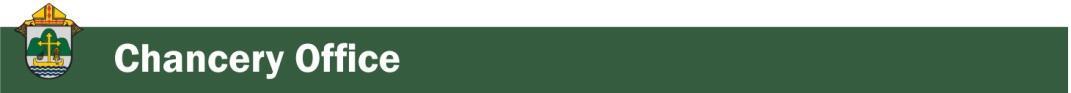 Chancellor Very Rev. William Dhein – 608.791.2655 | wdhein@diolc.orgNo items this week.<<Top >>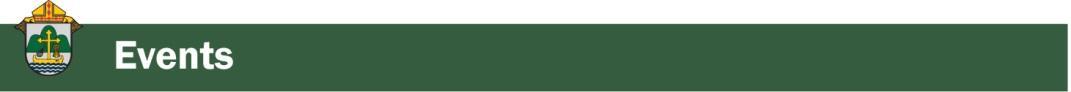 As of June 6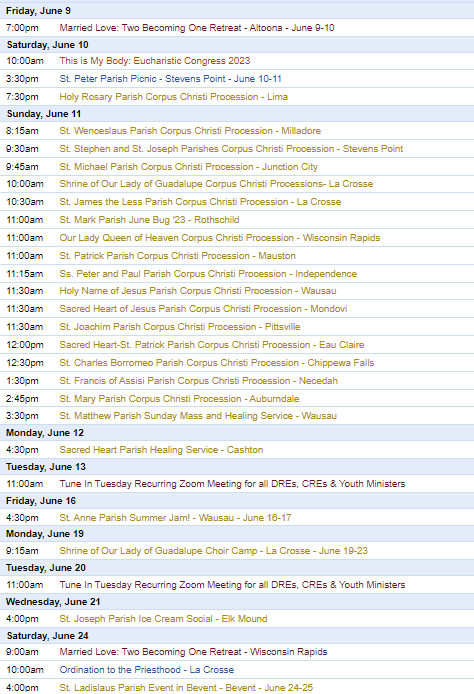 To get your parish events listed on the diocesan calendar, diolc.org/calendar, and in Catholic Life magazine, please send an email to datebook@diolc.org. Make sure you include the following details: date, beginning/ending times, event location, description, menu and cost, etc. If you have any questions, please call Pam Willer at 608.788.1524 for more information.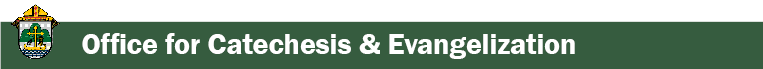 Director: Ann Lankford – 608.791.2658 | alankford@diolc.orgEucharistic Revival Communication / Event UpdatesReminder: Bulletin Insert for a weekend during the month of June:
The Eucharist is Jesus!
Would you and your family, or a small group of adults, like to grow in your understanding and love for the Eucharist? At a family meal or a gathering of adults, use the bulletin insert entitled "Fostering a personal relationship with the Eucharistic Lord.” Take a few minutes to read the few short paragraphs, answer the simple questions and respond to the ideas for application to life by visiting: diolc.org/insert.Eucharistic Revival: Year of Parish Renewal: June 2023 -July 2024 
On the Solemnity of Corpus Christi this year, June 11, we will begin the Eucharistic Revival’s parish year (June 2023–July 2024). This year promises to be the most impactful phase of this multi-year response to the Holy Spirit. For the Eucharistic Revival to be successful, parishes must fulfill their key role in boldly proclaiming the Gospel. To help get the word out, place 8.5x 11 and/or 11 x 17 downloadable posters in your church’s vestibule, parish hall and school. Click here: diolc.org/lead.For your parish bulletin:
A Minute with Jesus: June 25
36) The word Eucharist actually means thanksgiving
The Sacrament of the Eucharist is an action of thanksgiving to God. We want to thank our Heavenly Father for His works: creating the whole world and each one of us; sending His Son to redeem us through His Death and Resurrection; healing and purifying us through the grace of the Sacraments; and giving us the gift of Eternal Life with Him. At Mass, when we receive Jesus in the Eucharist, it is the most important time to give thanks.
Let’s pray this right now and every day this week: “Rejoice always, pray without ceasing, give thanks in all circumstances; for this is the will of God in Christ Jesus for you” (1Thessalonians 5:16-18).
This week, read how Jesus gave thanks to God in Luke 22:14-20.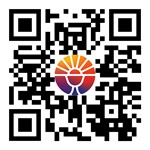 For a list of all weekly proclamations up to July 9 (with more to be added regularly), click here: diolc.org/eucharist/learn or use your smartphone’s camera to scan the QR code to the left. Scroll to A Minute with Jesus.Reminder: Parish Resource for the Eucharistic Revival
To help prepare to celebrate the National Eucharistic Revival, representatives from parishes and schools, institutions and apostolates gathered on Jan. 14, 2023 for periods of prayer, reflection, and fellowship. The more than 200 participants divided into smaller groups to consider how our local Church could make the years ahead come to life around the Blessed Sacrament. Over the months ahead Ann Lankford, Christopher Ruff and Christopher Carstens will reflect on each of the 12 key topics that were generated, including questions for further reflection and ideas for application to life. The resource for reflection may be used at a Parish Council Meeting, Finance Council or other parish group. Click here to download the one page: diolc.org/learnCatechetical Leader Information:Catechesis of the Good Shepherd – Training is June 19-24
Join in a beautiful way of forming children in their relationship with God that is bearing incredible fruit throughout the diocese. The Catechesis of the Good Shepherd Level 1a training will be held at St. Philip Church, Rudolph, from June 19-24. Scholarships are available and auditing is welcome! Housing is also available. It's not too late to register! Call Samantha at 715.416.1710 or email re.saintphilip@gmail.com Theology of the Body in Middle School and High School – Required
All parishes and schools are required to teach Theology of the Body in both the MIddle School and High School using materials from Ascension Press. Click here for Middle School and here for High School. If help is needed to implement the Theology of the Body materials, please contact Ann Lankford at alankford@diolc.org or Chris Rogers at crogers@diolc.org. Eucharistic Revival for Parish and School Formation:
A Minute with Jesus: June 11 – Solemnity of the Body and Blood of Christ: Corpus Christi
34) The Holy Eucharist is Jesus Christ, really and truly present. 
The Feast of Corpus Christi celebrates the Most Holy Body and Blood of Christ. At the consecration of every Mass, the priest prays the words which Jesus Himself pronounced over bread and wine, “This is My Body,” “This is My Blood.” The bread is no longer bread, and the wine is no longer wine. We receive Jesus Himself as nourishment for our souls. 
This week read these words of Jesus every day: “Whoever eats My Flesh and drinks My Blood
has eternal life, and I will raise him on the last day” (John 6:54).
Let’s pray this right now: Corpus Christi Sequence (shortened form)Lo! the angel's food is given
To the pilgrim who has striven;
see the children's bread from heaven,
which on dogs may not be spent.

Truth the ancient types fulfilling,
Isaac bound, a victim willing,
Paschal lamb, its lifeblood spilling,
manna to the fathers sent.

Very bread, good shepherd, tend us,
Jesu, of your love befriend us,
You refresh us, you defend us,
Your eternal goodness send us
In the land of life to see.

You who all things can and know,
Who on earth such food bestow,
Grant us with your saints, though lowest,
Where the heav'nly feast You show,
Fellow heirs and guests to be. Amen. Alleluia.Provide parents with A Minute with Jesus to deepen understanding and love for Jesus truly present in the Eucharist. Vacation Bible School: for Catholic materials click here and scroll down: diolc.org/catechesis/catechist-training-resources-for-teachingReminder: Gender and Sexual Identity Virtual Event | June 5-8 (2 hours, 45 min. each day)
You may still register. Conference schedule: Monday, June 5 through Thursday, June 8, noon. to 2:45 p.m. How does a Catholic adult or educator respond to a young person regarding sexual and gender questions with truth and charity?

What does it mean to accompany someone lovingly toward God’s plan? Your genuine helpfulness begins with understanding the language and the shape of the issue: confronting a false ideology vs. a merciful discussion with a person. Join us as we traverse this delicate terrain to gain knowledge and clarity with a Catholic lens on a critical cultural issue. For more information and to register, click ruahwoodsinstitute.org/gender-sexual-identity-2023/.Cost is $29 for all-access pass, including the recordings available 30-days after the conference. Sponsored by Ruah Woods Institute. The well-qualified speakers will be excellent.<<Top >>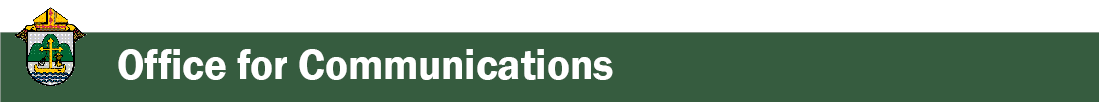 Director: Erik Archer– 608.791.2661 | earcher@diolc.orgNo items this week.<<Top >>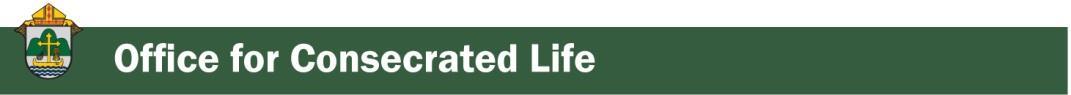 Director: Sr. Donna Krzmarzick, ISSM – 608.791.2690 | dkrzmarzick@diolc.orgNo items this week.<<Top >>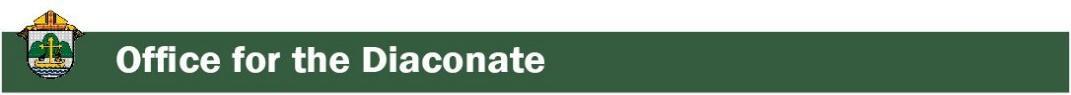 Director: Deacon Bryan Hilts – 608.791.2665| bhilts@diolc.orgReminder: Bishop’s Day with Deacons and their wives | Aug. 12. Holy Cross Diocesan Center, La Crosse. Attendance expected.Reminder: Fall Ministry Days |Oct. 16-17. This is a good way to take advantage of Continuing Education Credits. Attendance is encouraged.<<Top >>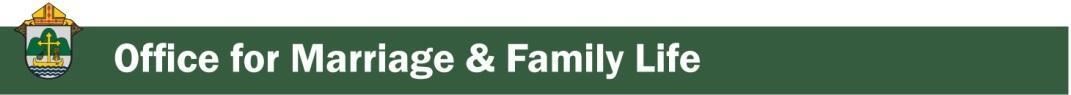 Director: Christopher Rogers – 608.791.2659 | crogers@diolc.orgFor your parish bulletin:
“UNSCRIPTED” web series/podcast
We would most appreciate any assistance you can provide in sharing this short blurb in your parish bulletin, Facebook pages, etc: 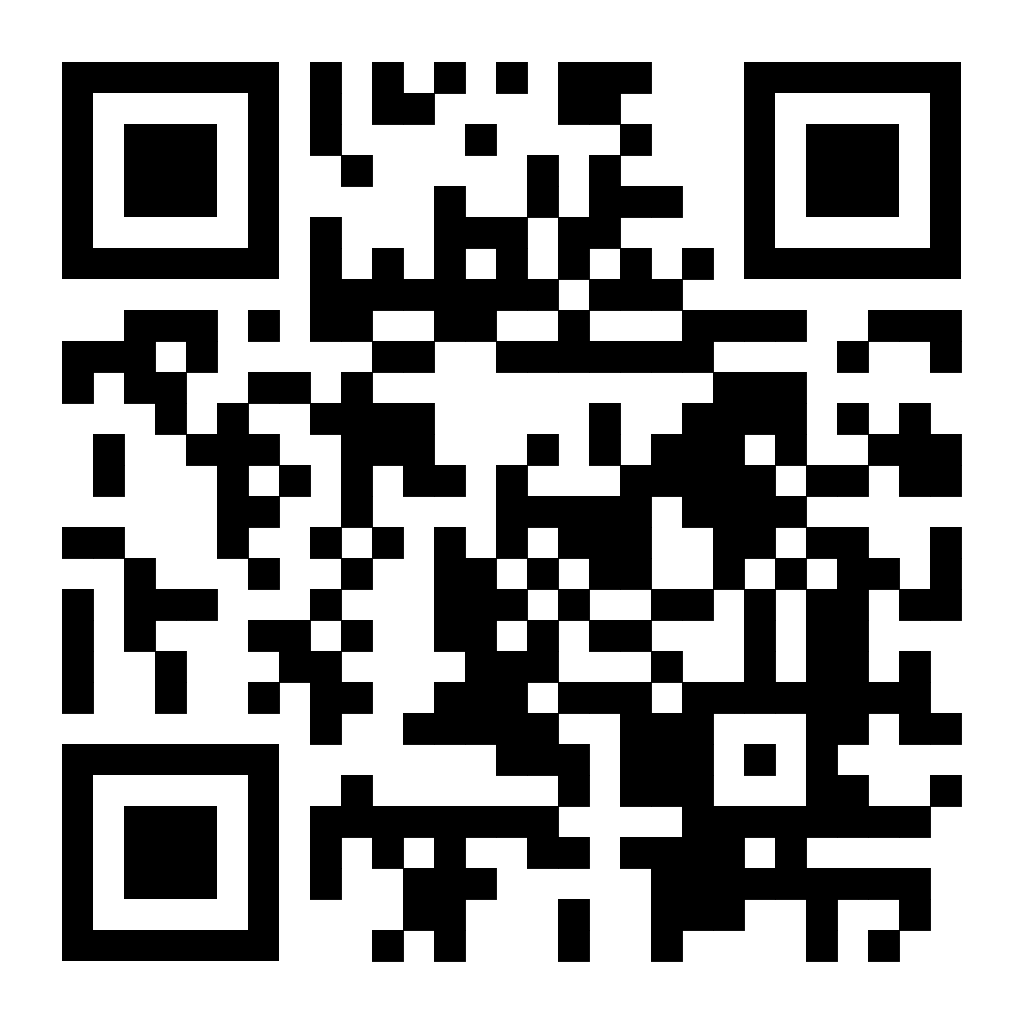 “UNSCRIPTED” is a new web series/podcast from the Office for Family Life where we talk about everything. Watch or listen to more episodes of “Unscripted”at open.spotify.com/show/0Prml0VoA912UYywRwLSaj or use your smartphone’s camera to scan the QR code to the left.
NFP: Natural Family Planning Awareness Week is July 23–29, 2023 Please find resources below.For Priests and Deacons: The homily notes below are for Sunday Mass and weekdays. They are meant to aid the priest or deacon in his reflection upon Scripture. USCCB 2023 NFP Week Homily Notes   En EspañolFor your Bulletin: Bulletin insert for the NFP Awareness Week 	Marriage: One Flesh, Given and Received En EspañolFor Display in your Parish: 2023 NFP Poster   En EspañolBulletin blurb for this week: “Natural Family Planning is … a means of fertility awareness that encourages husbands and wives to love each other through communication and self-control during times of abstinence.” (John and Sheila Kippley in, The Art of Natural Family Planning, 1996, p. 1. Mr. and Mrs. Kippley are co-founders of the Couple to Couple League, a national NFP provider organization.) To learn more visit diolc.org/nfp, use your smartphone’s camera to scan the QR code to the left or contact Christy Kitzhaber at ckitzhaber@diolc.org.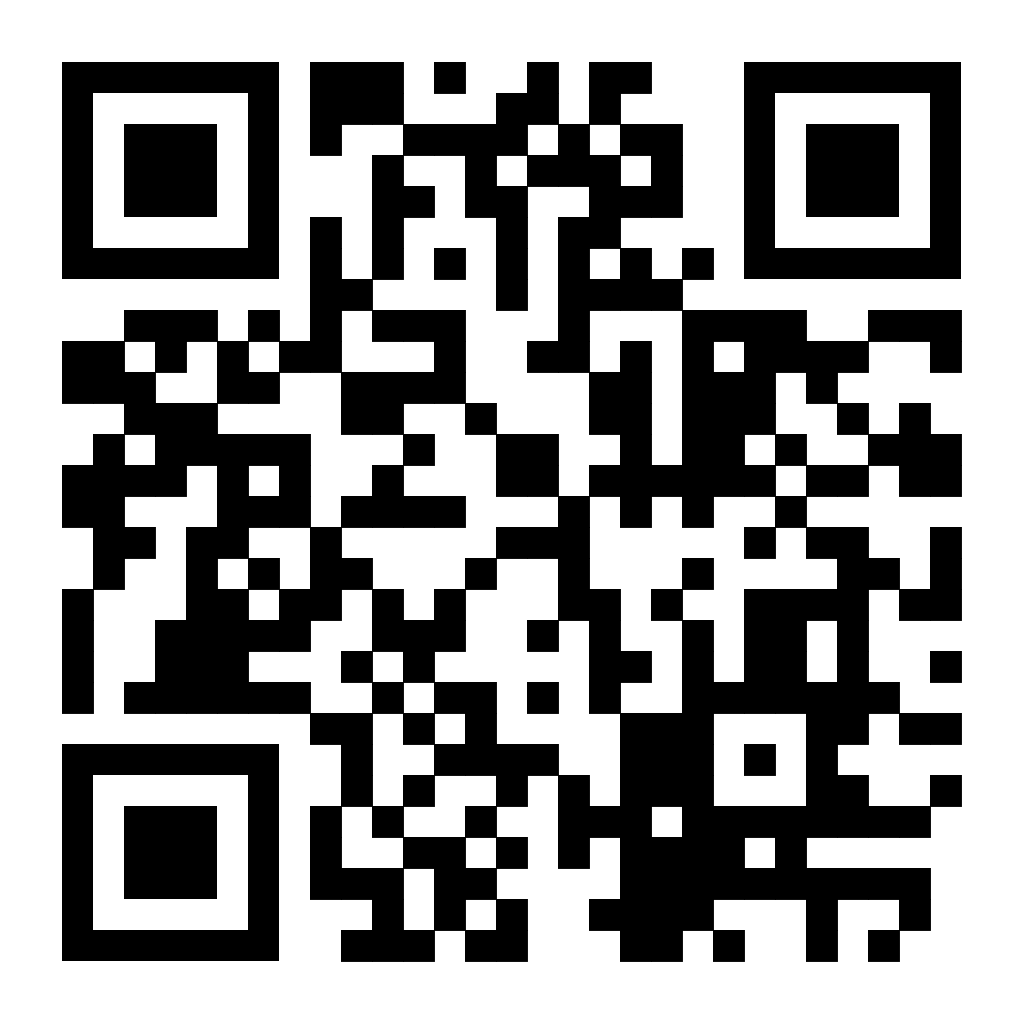 World Grandparents Day: In 2021, Pope Francis declared the fourth Sunday in July as World Day for Grandparents and the Elderly in the Church. The date was chosen to be near the liturgical memorial (July 26) of Saints Anne and Joachim, grandparents of Jesus. Due to the secular celebration of Grandparents Day in the United States, the Administrative Committee of Bishops transferred the Church's celebration to coincide with that of the nation's on the Sunday after Labor Day in September. Since 1978 many American local communities, schools, and parishes have been accustomed to observing the September celebration. That said, it is appropriate to include grandparents and the elderly in NFP Week celebrations. Please see the resources below as you plan your activities for NFP Week.	Prayers of the Faithful	Additional information and ideas for now or in SeptemberReminder: For your parish bulletin:Worldwide Marriage Encounter.A Worldwide Marriage Encounter Weekend is like springtime. It’s a weekend of fresh air, the rebirth of romance and new beginnings. If you would like to make your marriage even more special than it already is, visit wwme.org, call 563.920.9419 or use your smartphone’s camera to scan the QR code to the left for more information.The next weekend is Sept. 22-24 in Dubuque, IA.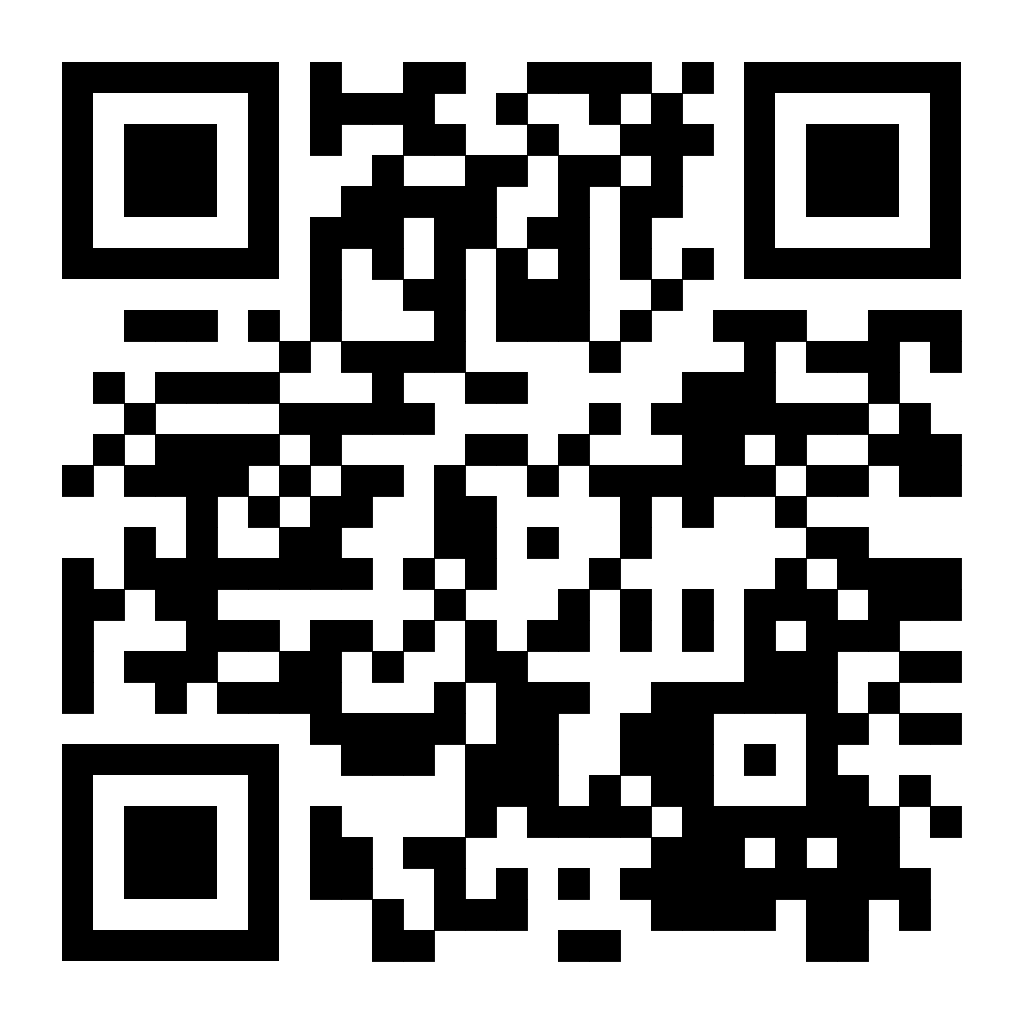 Click on this link to the Facebook event page: fb.me/e/3IxlIi4fA
Please share on your parish Facebook page.Reminder: Marriage Enrichment and Parenting Resources.For Your Marriage Website: foryourmarriage.org/ or use your smartphone’s camera to scan the QR code to the left. This website from the USCCB helps couples at all stages of life to understand and live God’s plan for happy, holy marriages.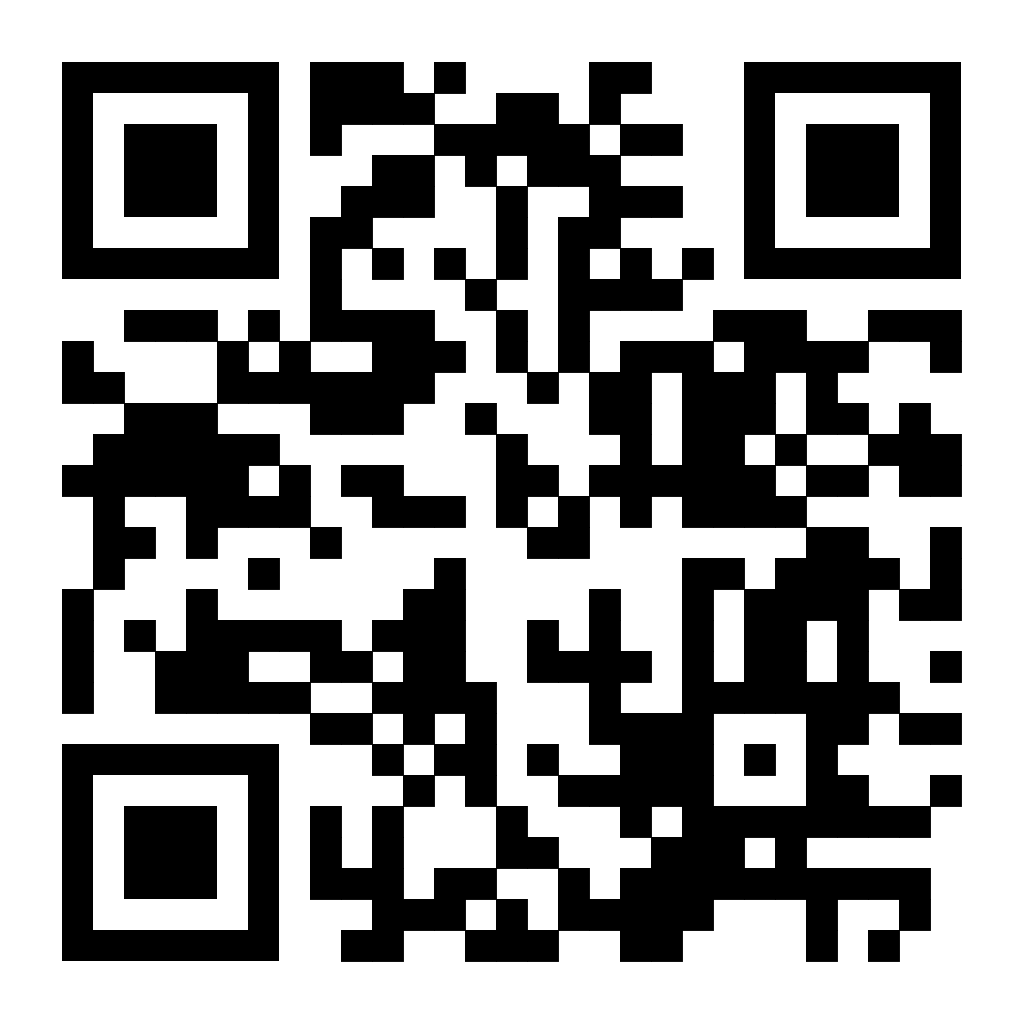 Teaching the Way of Love: Please visit twl4parents.com/ or use your smartphone’s camera to scan the QR code to the left. This website is full of encouragement and tips for parents to continue to be the primary educators of their children.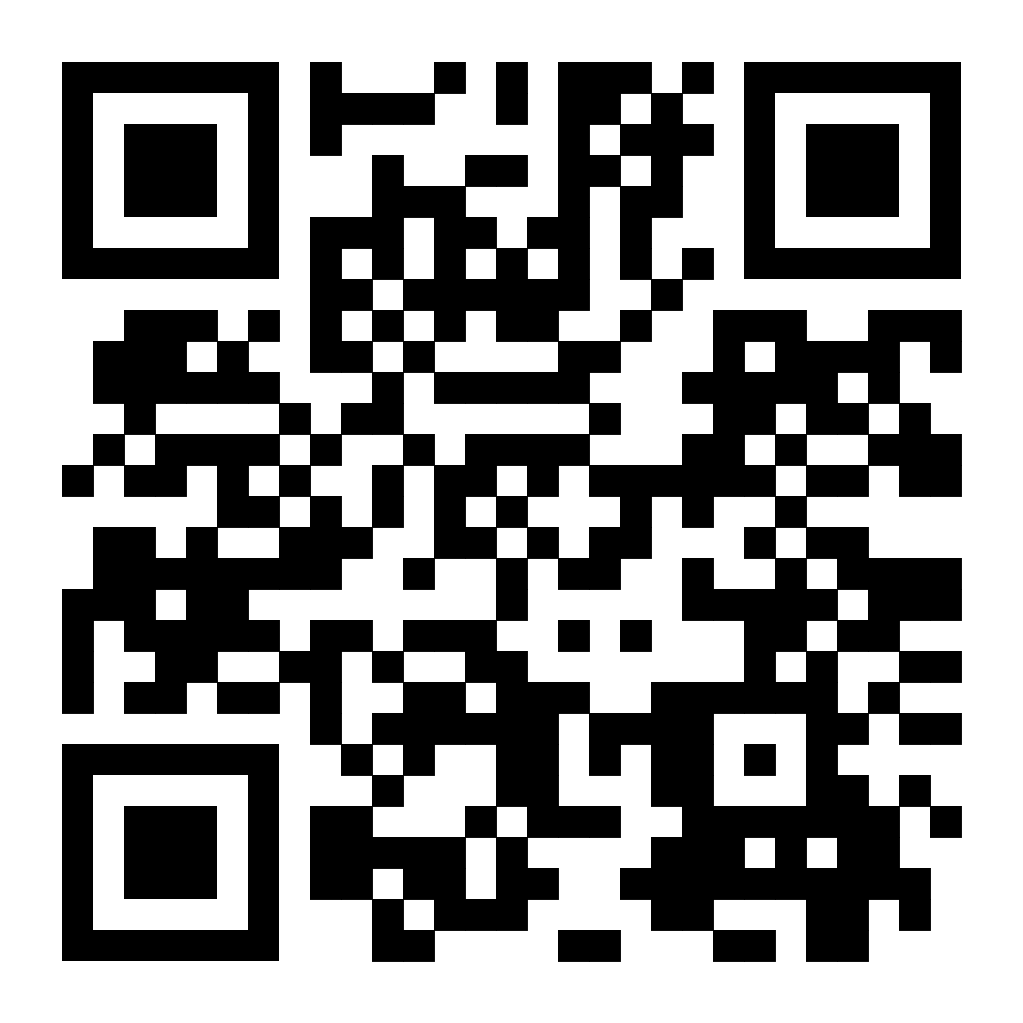 Reminder: Diocesan Website for Clergy and Marriage Ministers Regarding Marriage Preparation.Use this link: diolc.org/marriage/marriage-preparation/marriage-preparation-for-ministers/ to go directly to the section of our website containing resources for clergy and marriage ministers. There are step-by-step instructions, downloadable guidelines, downloadable forms and much more! Please let us know if we can assist you in this ministry. Reminder: Process for Training FOCCUS Facilitators. The process for training FOCCUS facilitators is as follows: Each parish needs to contact FOCCUS directly to set up an account for your parish, if one has not already been set up and then train your couples directly through FOCCUS. The contact person at FOCCUS is Max Allen. He is happy to work directly with your parish priest or contact person. His contact information is: email: mrallen@foccusinc.com or phone: 402.827.3735 ext. 1317. <<Top >>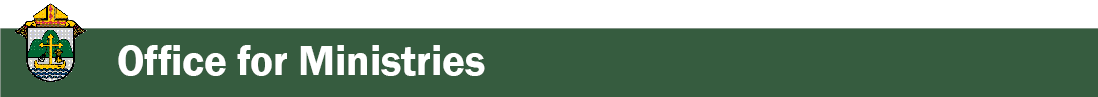 Director: Christopher Ruff – 608.791.0161 | cruff@diolc.orgFor Your Parish Bulletin: Join the Lay Formation Institute (LFI) – Watch testimonials of recent graduates! Watch short videos of what the most recent graduates are saying about their Lay Formation experience, how it has deepened their relationship with Christ and their Faith!  Registration is now open for the next two-year cycle that begins in the fall of 2023. For the video clips and more information, visit diolc.org/lay-formation, or use your smartphone’s camera to scan the QR code to the left. Discuss enrollment with your pastor and contact the Office for Ministries and Social Concerns at ministries@diolc.org or call 608.791.0161. 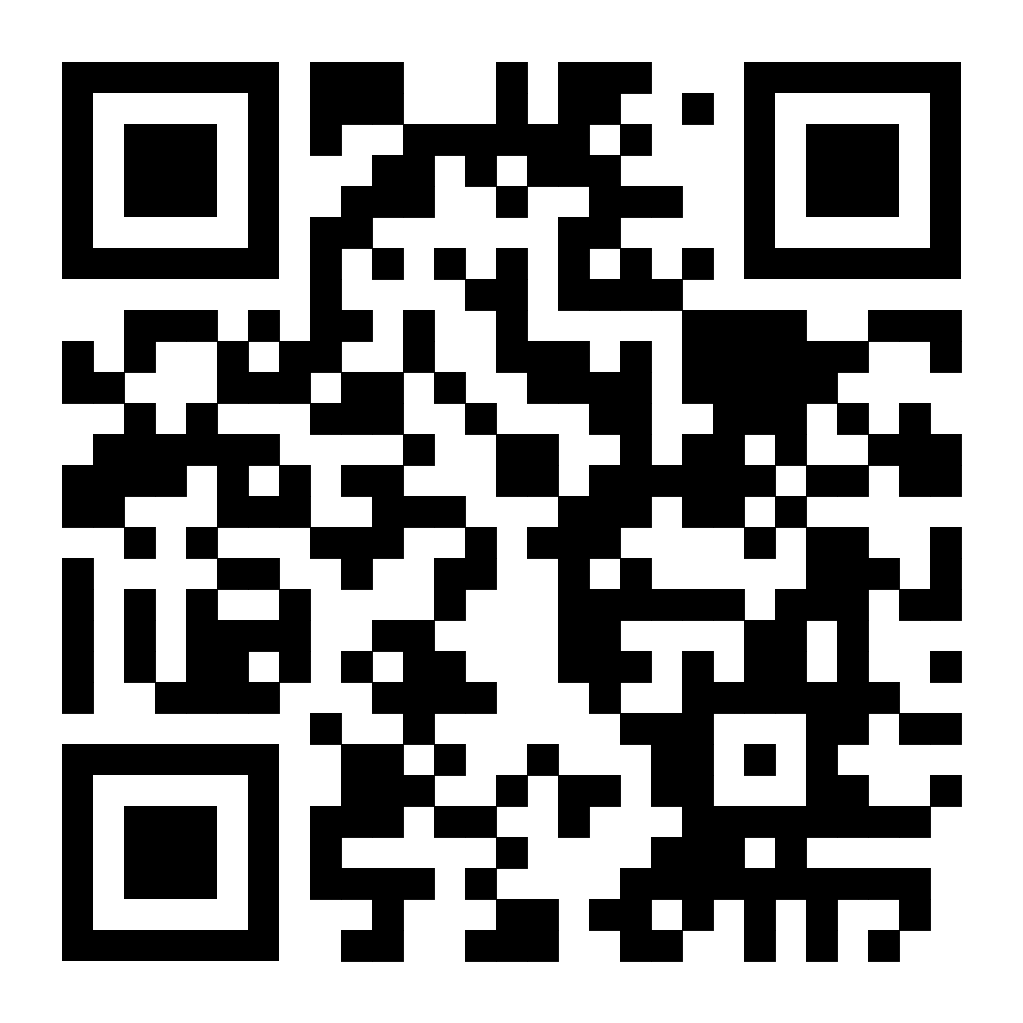 <<Top >>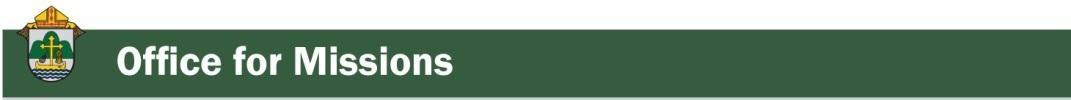 Director: Fr. Woodrow Pace – 608.791.2676 | wpace@diolc.orgNo items this week.<<Top >>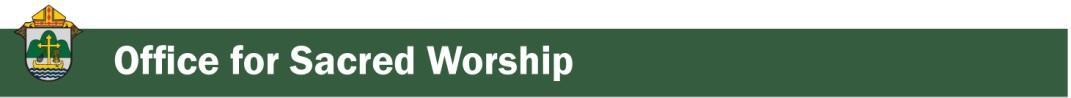 Director: Christopher Carstens – 608.791.0161 | ccarstens@diolc.orgNo items this week.<<Top >>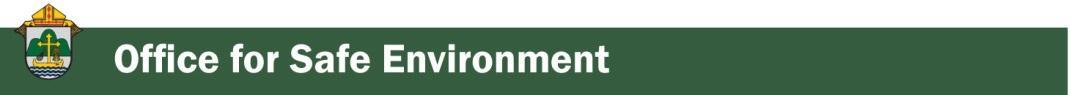 Director: Teresa Brown – 608.791.2679 | tbrown@diolc.orgDIOCESE OF LA CROSSE GUIDELINES FOR REPORTING INSTANCES OF CHILD ABUSEThe Diocese of La Crosse, through its policies and procedures, seeks to provide a prompt, appropriate and compassionate response to reporters of sexual abuse of a child by any diocesan agent (bishop, priest, deacon, employee, religious, vendor or volunteer). Anyone wishing to make a report of an allegation of sexual abuse should send that report to Mrs. Teresa Brown, Complaint Intake Agent, at the Diocese of La Crosse, P.O. Box 4004, La Crosse, WI 54602-4004. Alternatively, you can contact Mrs. Brown at 608.791.0179 or intakeagent@diolc.org. The reporting form is available through the Diocese of La Crosse Office of Safe Environment or on the diocesan website at: diolc.org/safe-environment/reporting. Individuals are also encouraged to take their reports directly to civil authorities. Copies of the diocesan policy are available through your local Parish and on the diocesan website. If you have any questions about the Diocese of La Crosse and the implementation of the Charter for the Protection of Children and Young People, please contact Teresa Brown, Diocese of La Crosse, at 608.791.2679 or tbrown@diolc.org.<<Top >>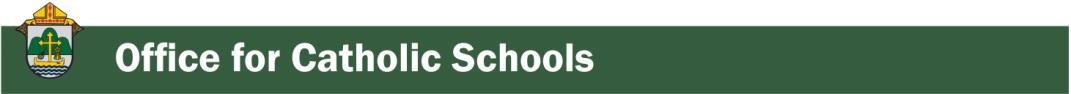 Superintendent: Thomas Reichenbacher – 608.788.7707 | treichenbacher@diolc.orgNo items this week.<<Top >>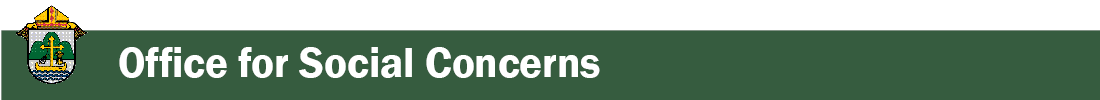 Director: Christopher Ruff – 608.791.0161 | cruff@diolc.orgFor Your Parish Bulletin:Join the March for Life Wisconsin at the State Capitol | June 24.Participate in the largest gathering of pro-lifers in our state! The Third Annual March for Life Wisconsin is this Dobbs Day – June 24, 2023, commemorating the historic Dobbs v. Jackson Womens' Health Organization ruling which overturned Roe v. Wade. Rally for life as we press onward to cherish and protect every preborn child! For complete information and to register (by Monday, June 12) visit prolifewi.org/marchforlife, or use your smartphone’s camera to scan the QR code to the left. Buses will be available for pickup from Wausau, Stevens Point, Eau Claire, Tomah and La Crosse.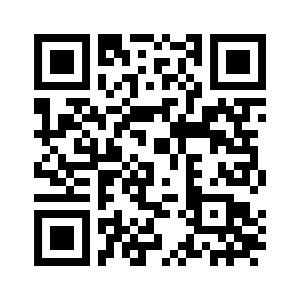 For Your Parish BulletinReligious Freedom Week June 22-29Religious freedom allows the Church, and all religious communities, to live out their faith in public and to serve the good of all.  Beginning June 22, the feast of Ss. Thomas More and John Fisher, the USCCB invites Catholics to pray, reflect, and act to promote religious freedom.  For more information, visit usccb.org/freedom, or scan the QR code to the left. 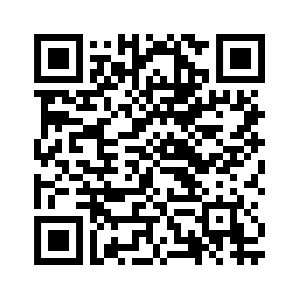 For Your Parish Bulletin:
Pregnant and in distress? Confidential help is available.
Make a confidential call to Catholic Charities at 844.644.7223 (844.64.GRACE) or text 715.600.6391. To learn more, visit cclse.org/i-think-im-pregnant or use your smartphone’s camera to scan the QR code to the left.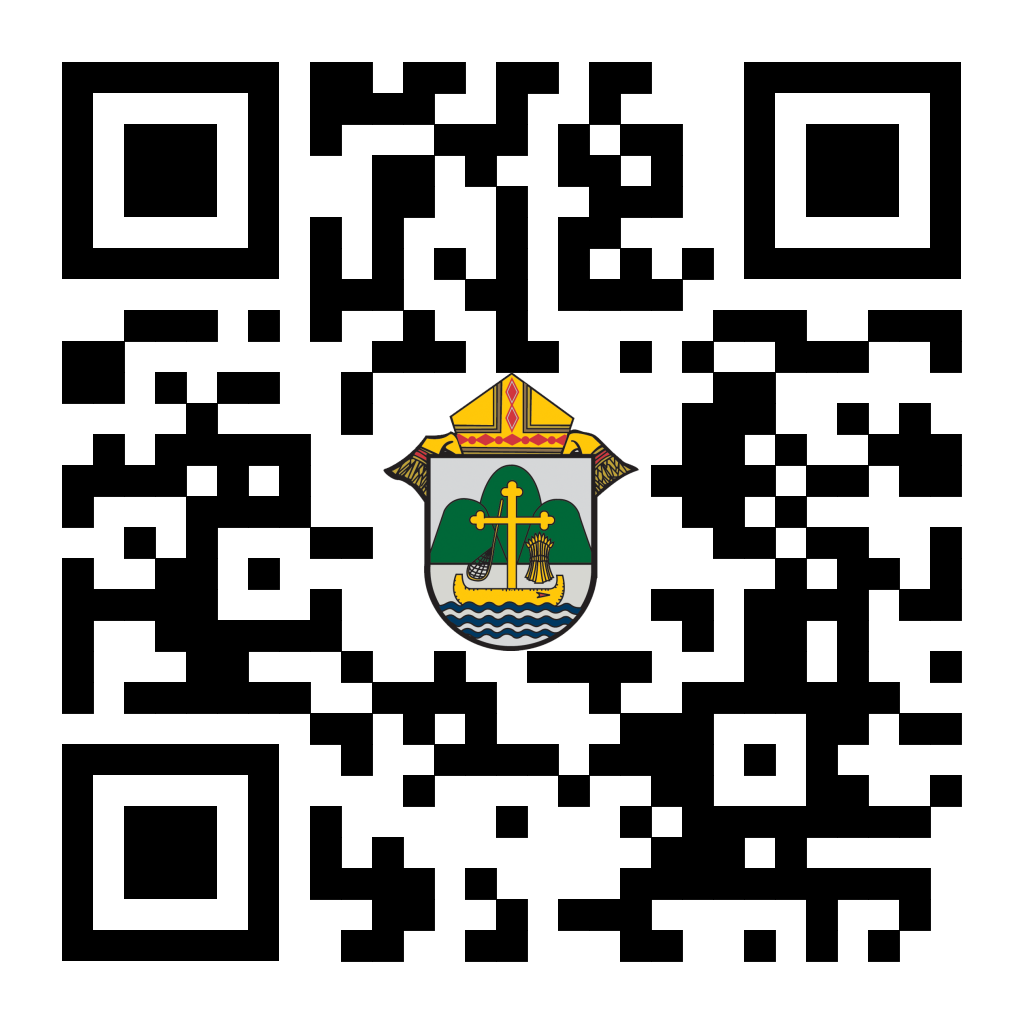 For additional pregnancy support resources and locations, visit diolc.org/pregnancy-resources. <<Top >>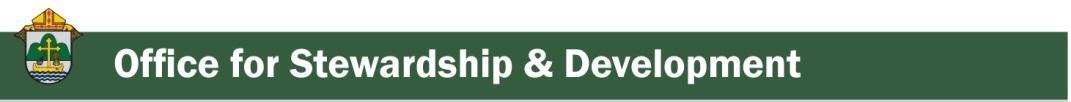 Director: Jeff Reiter – 608.791.2653 | jreiter@diolc.orgStewardship Bulletin Reflections for Weekends:06/11diolc.org/wp-content/uploads/2023/05/06.11.23-stewardship-bulletin-announcements.pdf 06/18diolc.org/wp-content/uploads/2023/05/06.18.23-stewardship-bulletin-announcements.pdf 06/25diolc.org/wp-content/uploads/2023/05/06.25.23-stewardship-bulletin-announcements.pdf 07/02diolc.org/wp-content/uploads/2023/06/07.02.23-stewardship-bulletin-announcements.pdf Stewardship Homily Reflections:
Stewardship reflections for your homily development:For Weeks 06/11 - 07/02/23:diolc.org/wp-content/uploads/2023/06/Homily-Guide-06.06.23.pdf Reminder: Planned Giving – Leaving a Legacy, Wills, Bequest and Endowments.
We have inherited such treasures from our parents, grandparents and great-grandparents, those whose shoulders we stand on today. Now it is our turn to ensure future generations can enjoy the reverence and beauty of a well-maintained parish. Leveraging the Capital Campaign and providing parishioners with information on Endowments, Trusts and Bequests are just a few ways a parish can help prepare for its future. Our Estate Planning Guide can help people save several hundred dollars in legal and financial estate planning costs. We have sent out several hundred copies per individual request, and each Parish has received a copy. Do not hesitate to contact our office if you want additional copies. Our Planned Giving website is diolclegacy.org. People can find calculators, additional information, sign up for a newsletter and request copies of specific estate planning guides and information.If you would like more legacy-giving information, presentations or ads for your Parish bulletin, please do not hesitate to contact our office or the Catholic Foundation of West Central Wisconsin (cfwcw.org) at 608.519.9892 or email: jreiter@cfwcw.org.<<Top >>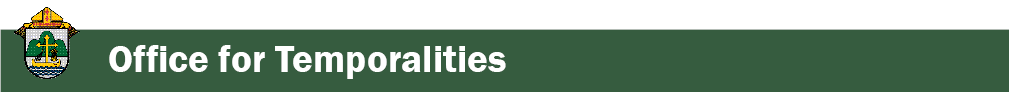 Diocesan Finance Officer: James Reider – 608.791.2668 | jreider@diolc.org Mutual of America: Mutual of America, our 403(b) provider, updated the Indicative Data Workorder Process Manual Entry Instructions. A note to not enter Country and Domestic fields with addresses was added as it resulted in an error. You can click the previous link to find the updated instructions or you can find the instructions on the Diocesan Website under Temporalities. <<Top >>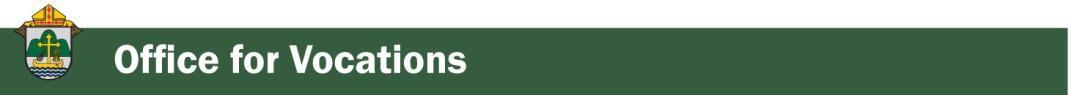 Director of Vocation Recruitment: Fr. Nate Kuhn – 608.791.2666 | nkuhn@diolc.orgThis July, we are offering Dare to Follow and Evenings of Discernment retreats at six locations throughout the diocese. There is no charge to attend any of these events and you may attend at any location.  Lunch or Dinner will be provided. Please email rorth@diolc.org or call 608-791-2667 to register.Dare to Follow Day - For young men ages 12-16 who are interested in learning about the vocation of the priesthood.  Learn more about your Catholic faith while considering God’s Call in your life.   Join us for prayer and fun! 9:30 a.m.     	Registration/Sign Up
 10:00          	Welcome
 11:15          	Mass
 Noon          	Lunch
 1:00            	Group Activities
 3:30            	Adoration
 4:00            	Closing Prayer/Departure
Evening of Discernment - For men ages 17 and above.  Join us for prayer and reflection while we hear from seminarians and priests about vocational discernment.5:00 p.m.     	Registration
 5:15            	Evening Prayer
 5:30	        	Dinner
 6:30	        	Presentation and Q&A
 8:00	        	Night PrayerLocationsJuly 13 – St. John the Baptist Parish, 103 N. 4th Ave,  EdgarJuly 14 – Holy Ghost Parish, 412 S. Main, Chippewa Falls (Eve. schedule varies)July 15 – St. Joseph’s Parish, 269 Dakota St. PrescottJuly 19 – Our Lady Queen of Heaven, 750 10th Ave. S., Wisconsin RapidsJuly 20 - Queen of the Apostles Parish, 315 W. Monroe St., TomahJuly 22 – Diocese of La Crosse, Mater Redemptoris, 3730 East Ave, La CrosseVocations Intercessions:Please include the following intercession for vocations for your Sunday prayers of the faithful.For an up-building of all vocations in the Church and in a particular way for priestly vocations for the Diocese of La Crosse from our parish.Consider adding a vocations paragraph to your parish bulletin. Below is an example – they will be changed each week. Feel free to use any or all of them.Have you asked someone recently? Do you know someone in your life who you think would make a good priest? Have you ever told them that? If not, you should! A significant, contributing factor to young men discerning the priesthood has been the invitation and encouragement they receive from others, particularly parents, teachers, mentors and role models. Don’t be afraid to tell a young man that they would make a good priest, as that may be just what they have been waiting for. Once you encourage them, don’t hesitate to put them in contact with me to continue that conversation. I can be reached at: Fr. Nate Kuhn, Director of Vocational Recruitment for the Diocese of La Crosse, 3710 East Ave. S. PO Box 4004, La Crosse, WI 54602; or by phone at: 608.791.2667. God bless you!<Top >>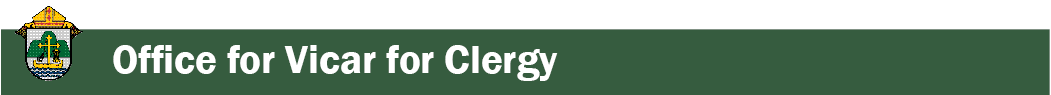 Director: Very Rev. Woodrow H. Pace – 608.791.2689 | wpace@diolc.orgReminder: Priest Unity Days 2023
Priest Unity Days will be June 22-23 and end with Priestly Ordination on June 24th. Registration will be from noon to 1 p.m. on Thursday, June 22. Fr. Kizewski will be our speaker. Visit diolc.org/vicarforclergy/priest-unity-days-registration/ to register.Alert! Fraudulent email being sent to priests in our diocese: We have been informed that a fraudulent email has reached the accounts of at least two priests within our diocese. The message mentions the estate of Dr. David Daniels, who is claimed to have passed away on October 26, 2022. It also lists the following address: Catholic Archdiocese of Owerri, St. Kevin’s Catholic Parish, P.O. Box 361, Owerri, Imo State and is signed by Fr. Regional Egbu, PP. Since we have no relationship with the Archdiocese or any person named, this is assumed to be a scam. Please do not reply to this email or engage with any communications from the sender using that email address. <<Top >>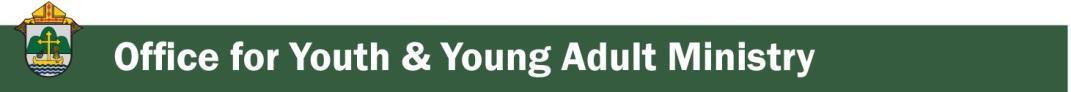 Director: Christopher Rogers – 608.791.2659 | crogers@diolc.orgFor your parish bulletin:
“UNSCRIPTED” web series/podcast
We would most appreciate any assistance you can provide in sharing this short blurb in your parish bulletin, FACEBOOK pages, etc: “UNSCRIPTED” is a new web series/podcast from the Office for Family Life where we talk about everything. Watch or listen to more episodes of “Unscripted”at open.spotify.com/show/0Prml0VoA912UYywRwLSaj or use your smartphone’s camera to scan the QR code to the left.Update: 2023 Adventure CampWeek 1: June 25-30, 2023 is now full. However, the second week, Week 2: July 9-12, 2023 will be a shorter week and is for grades 9-12. The cost for the shorter week is $275 plus any parish fees. Reminder: National Catholic Youth Conference (NCYC) | Nov. 16-19, 2023NCYC (National Catholic Youth Conference) is a powerfully unique three-day experience of prayer, community, evangelization, catechesis, service, and empowerment for Catholic teenagers (of high school age) and their adult chaperones. NCYC is the premiere Catholic youth event on a national scale that gathers people from all across America for a life-changing encounter with Christ.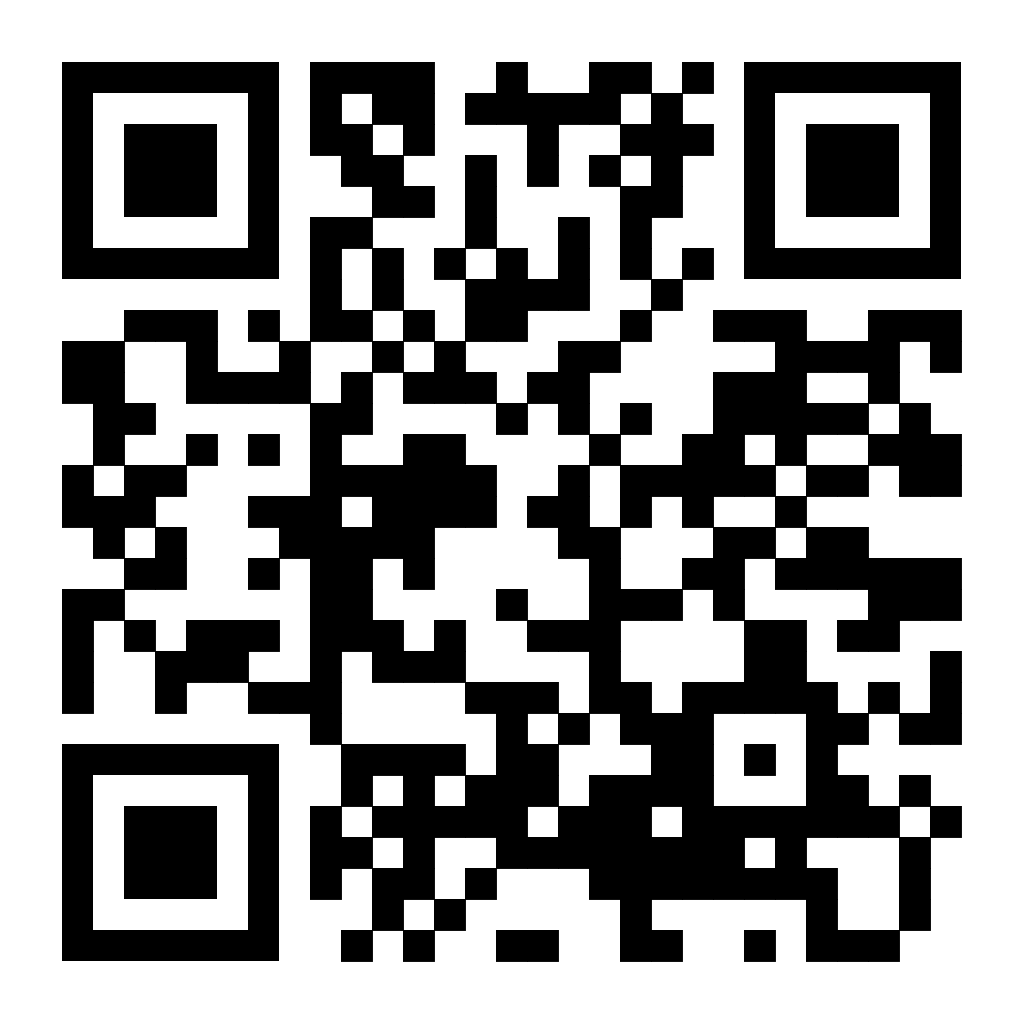 Our diocese will be taking a group and would love to have your youth from your parish/school join us! If you are interested in learning more and to let us know you are interested in bringing a group, please visit our website at diolc.org/ncyc or use your smartphone’s camera to scan the QR code to the left.Reminder: Newman Connection for outgoing high school seniorsWe are once again partnering with the Newman Connection to assist getting incoming college Freshmen connected with the Newman Center on their campus. You may have already received an email from the Newman Connection. You may sign up for the program by following this link: share.hsforms.com/1GLP12-1tQ_OL7pZyvpVWNA2t65q or use your smartphone’s camera to scan the QR code to the left.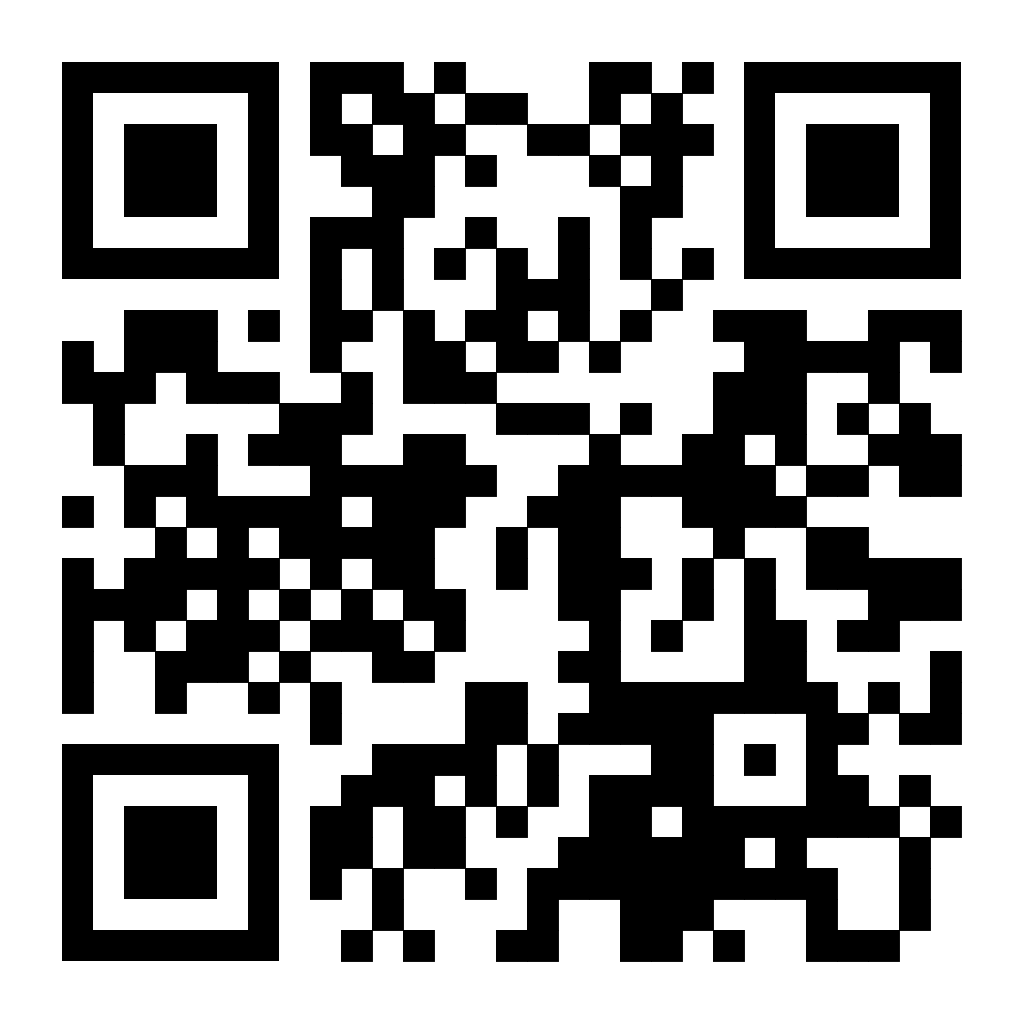 You may also view the marketing materials at the following links:Parishes: landing.newmanministry.com/outreach2023 Schools: landing.newmanministry.com/hs-materials-2023 Reminder: Tune-In TuesdaysPlease join us for our Tune-In Tuesdays at 11 a.m. Join us as we come together to network and share how we are doing, how our ministry is going and talk about ways we can support each other. Please follow this link: us02web.zoom.us/j/88368837363?pwd=Q2VOdisyalE4Mm93bnM4andYUWdZdz09 <<Top >>Diocese of La Crosse | 3710 East Ave S | La Crosse, WI 54601 | 608-788-7700To unsubscribe from this e-mail message contact mwilson@diolc.orgCatechesis & EvangelizationChanceryCommunicationsConsecrated LifeDiaconateMarriage & Family LifeMinistriesMission OfficeSacred WorshipSafe EnvironmentSchools OfficeSocial ConcernsStewardship and DevelopmentTemporalitiesVocationsVicar for ClergyYouth and Young Adult MinistryPast Chancery Bulletins